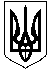 ГАЛИЦИНІВСЬКА СІЛЬСЬКА РАДАВІТОВСЬКОГО РАЙОНУ МИКОЛАЇВСЬКОЇ ОБЛАСТІР І Ш Е Н Н ЯВід 10 квітня 2020 року №14          ХХХІІ позачергова сесія 8 скликанняс.Галицинове Про затвердження проекту землеустрою щодовідведення земельної ділянки для будівництва та обслуговуванняжилого будинку, господарських будівель і споруд (присадибна ділянка)Відповідно до  статті 26  Закону України “ Про місцеве самоврядування в Україні ”  та  керуючись статтею 181-185 Земельного кодексу України, статті 35 Закону України “ Про землеустрій ”, Закону України “ Про оцінку земель ”, Порядку проведення інвентаризації земель затвердженого постановою Кабінету Міністрів України від 23.05.2012 року № 513, розглянувши  заяву громадянки України В.ОЛІЙНИК,  сільська  радаВИРІШИЛАЗатвердити проект землеустрою щодо відведення земельної ділянки громадянці України Олійник Валентині Миколаївні у власність для будівництва та обслуговування жилого будинку, господарських будівель і споруд із  земель  комунальної  власності, загальною площею  з кадастровим номером 4823380600:05:019:0003 в селі Галицинове по вулиці Набережна,15, Вітовського району Миколаївської  області.Надати у власність громадянці України Олійник Валентині Миколаївні у власність для будівництва та обслуговування жилого будинку, господарських будівель і споруд із  земель  комунальної  власності, загальною площею  з кадастровим номером 4823380600:05:019:0003 в селі Галицинове по вулиці Набережна,15, Вітовського району Миколаївської  області.Контроль за виконанням цього рішення покласти на постійну комісію з питань земельних відносин, охорони навколишнього природного середовища,  раціонального  використання  земель та  екології.                      Сільський  голова                           І. НАЗАР